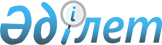 О внесении изменений в совместный приказ Министра внутренних дел Республики Казахстан от 30 октября 2018 года № 757 и Министра национальной экономики Республики Казахстан от 30 октября 2018 года №32 "Об утверждении критериев оценки степени риска, проверочных листов по государственному контролю за охранной деятельностью, за деятельностью специализированных учебных центров по подготовке и повышению квалификации работников, занимающих должности руководителя и охранника в частной охранной организации, и за деятельностью по монтажу, наладке и техническому обслуживанию средств охранной сигнализации"Совместный приказ Министра внутренних дел Республики Казахстан от 20 июня 2024 года № 502 и и.о. Министра национальной экономики Республики Казахстан от 24 июня 2024 года № 37. Зарегистрирован в Министерстве юстиции Республики Казахстан 25 июня 2024 года № 34573
      ПРИКАЗЫВАЕМ:
      1. Внести в совместный приказ Министра внутренних дел Республики Казахстан от 30 октября 2018 года № 757 и Министра национальной экономики Республики Казахстан от 30 октября 2018 года № 32 "Об утверждении критериев оценки степени риска, проверочных листов по государственному контролю за охранной деятельностью, за деятельностью специализированных учебных центров по подготовке и повышению квалификации работников, занимающих должности руководителя и охранника в частной охранной организации, и за деятельностью по монтажу, наладке и техническому обслуживанию средств охранной сигнализации" (зарегистрирован в Реестре государственной регистрации нормативных правовых актов № 17655) следующие изменения:
      в субъективных критериях оценки степени риска по государственному контролю за деятельностью специализированных учебных центров по подготовке и повышению квалификации работников, занимающих должности руководителя и охранника в частной охранной организации для проведения проверки на соответствие требованиям, утвержденных указанным приказом:
      строку, порядковый номер 2, изложить в следующей редакции:
      "
      ";
      строку, порядковый номер 15, изложить в следующей редакции:
      "
      ";
      в приложении 1-1 к совместному приказу:
      строку 4 Раздела 2 для профилактического контроля с посещением, изложить в следующей редакции:
      "
      ";
      строку 3 Раздела 2 для проверок на соответствие требованиям, изложить в следующей редакции:
      "
      ";
      в приложении 1-3 к совместному приказу:
      строку 2 для проверок на соответствие требованиям, изложить в следующей редакции:
      "
      ";
      в проверочном листе по государственному контролю за деятельностью специализированных учебных центров по подготовке и повышению квалификации работников, занимающих должности руководителя и охранника в частной охранной организации, утвержденным указанным приказом:
      строку, порядковый номер 2, изложить в следующей редакции:
      "
      ".
      2. Департаменту по контролю за охранной деятельностью Министерства внутренних дел Республики Казахстан в установленном законодательством Республики Казахстан порядке обеспечить:
      1) государственную регистрацию настоящего приказа в Министерстве юстиции Республики Казахстан;
      2) размещение настоящего приказа на интернет-ресурсе Министерства внутренних дел Республики Казахстан;
      3) в течение десяти рабочих дней после государственной регистрации настоящего приказа в Министерстве юстиции Республики Казахстан представление в Юридический департамент Министерства внутренних дел Республики Казахстан сведений об исполнении мероприятий, предусмотренных подпунктами 1) и 2) настоящего пункта.
      3. Контроль за исполнением настоящего совместного приказа возложить на курирующего заместителя министра внутренних дел Республики Казахстан.
      4. Настоящий приказ вводится в действие по истечении десяти календарных дней после дня его первого официального опубликования.
      "СОГЛАСОВАН"Комитет по правовой статистикеи специальным учетамГенеральной прокуратурыРеспублики Казахстан
					© 2012. РГП на ПХВ «Институт законодательства и правовой информации Республики Казахстан» Министерства юстиции Республики Казахстан
				
2
Отсутствие стрелкового тира для проведения занятий по огневой подготовке на праве собственности либо договора аренды.
Грубое
15
Отсутствие стрелкового тира для проведения занятий по огневой подготовке на праве собственности либо договора аренды.
Грубое
Раздел 2. Результаты профилактического контроля без посещения субъекта контроля (рекомендация):
Раздел 2. Результаты профилактического контроля без посещения субъекта контроля (рекомендация):
Раздел 2. Результаты профилактического контроля без посещения субъекта контроля (рекомендация):
Раздел 2. Результаты профилактического контроля без посещения субъекта контроля (рекомендация):
Раздел 2. Результаты профилактического контроля без посещения субъекта контроля (рекомендация):
4
Неисполнение рекомендации субъектом контроля.
Результаты профилактического контроля без посещения субъекта контроля (рекомендация)
100
1 факт
4
Неисполнение рекомендации субъектом контроля.
Результаты профилактического контроля без посещения субъекта контроля (рекомендация)
100
100 %
Раздел 2. Результаты профилактического контроля без посещения субъекта контроля (рекомендация):
Раздел 2. Результаты профилактического контроля без посещения субъекта контроля (рекомендация):
Раздел 2. Результаты профилактического контроля без посещения субъекта контроля (рекомендация):
Раздел 2. Результаты профилактического контроля без посещения субъекта контроля (рекомендация):
Раздел 2. Результаты профилактического контроля без посещения субъекта контроля (рекомендация):
3
Неисполнение рекомендации субъектом контроля.
Результаты профилактического контроля без посещения субъекта контроля (рекомендация)
100
1 факт
2
Неисполнение рекомендации субъектом контроля.
Результаты профилактического контроля без посещения субъекта контроля (рекомендация)
100
1 факт
2
Наличие стрелкового тира для проведения занятий по огневой подготовке на праве собственности либо договора аренды.
      и.о. министра

__________ Б. Омарбеков

      Министр внутренних делРеспублики Казахстан

__________ Е. Саденов
